Додатокдо рішення виконавчого комітетувід                               № ПЕРЕЛІКзамовників, яким дозволено розміщення соціальної реклами	Начальник управління архітектури та 	містобудування Сумської міської ради –  головний архітектор														А.В. Кривцов№ з/пЗамовник соціальної рекламиТип рекламного засобуКількість, од. (щомісячно)ПеріодрозміщенняВласник рекламних засобів, на яких планується розміщення соціальної реклами, інші приміткиМакет1.Сумський міський військовий комісаріатЩит на фасадіЛайт-бокс1,2м х 1,8м   Сіті-лайт1,2м х 1,8м22          2лютий 2020 –грудень 2020Виготовлення та розміщення постерів                                           ФОП Солдатенко Д.А.Сюжети, присвячені популяризації військової служби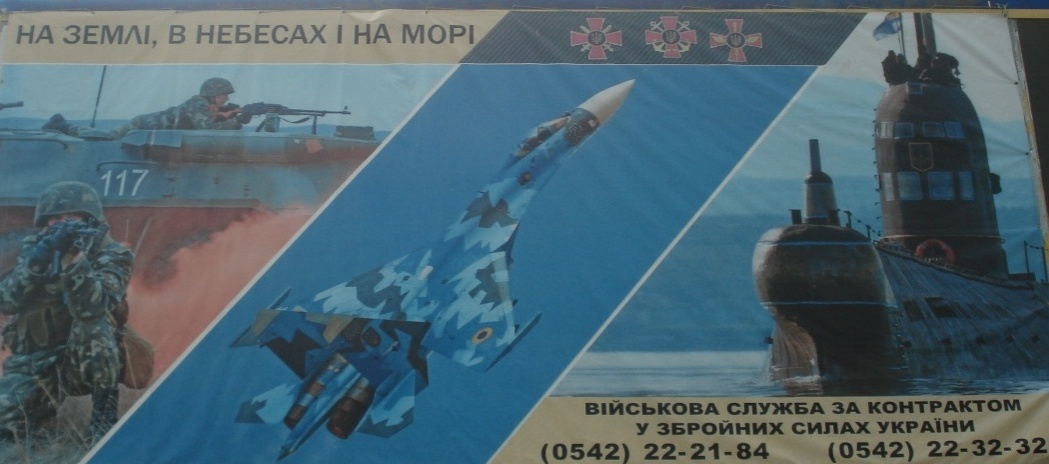 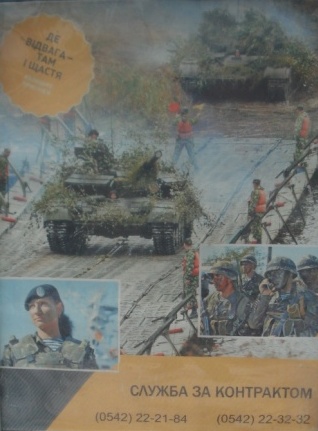 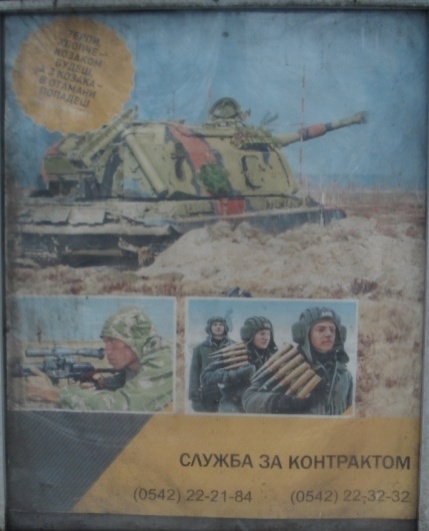 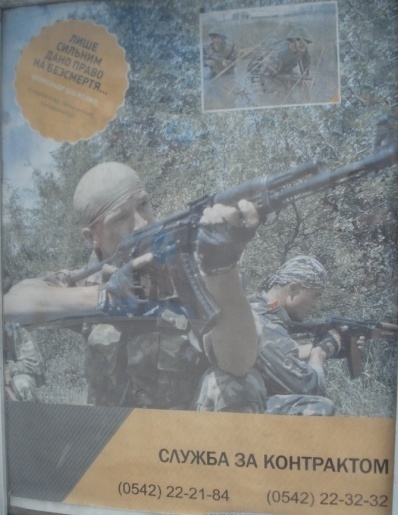 2.Громадська організація «Сумське товариство захисту тварин»Білборд3м х 6мБілборд3м х 4мСіті-лайт1,2м х 1,8м333лютий 2020 –грудень 2020 ПП «Фабрика реклами»Сюжети, присвячені вихованню активної життєвої позиції сумчан у вирішенні питання гуманного регулювання чисельності бездоглядних тварин, формуванню особистої відповідальності за кількість безпритульних тварин на вулицях містаВиготовлення постерів за власні кошти заявника 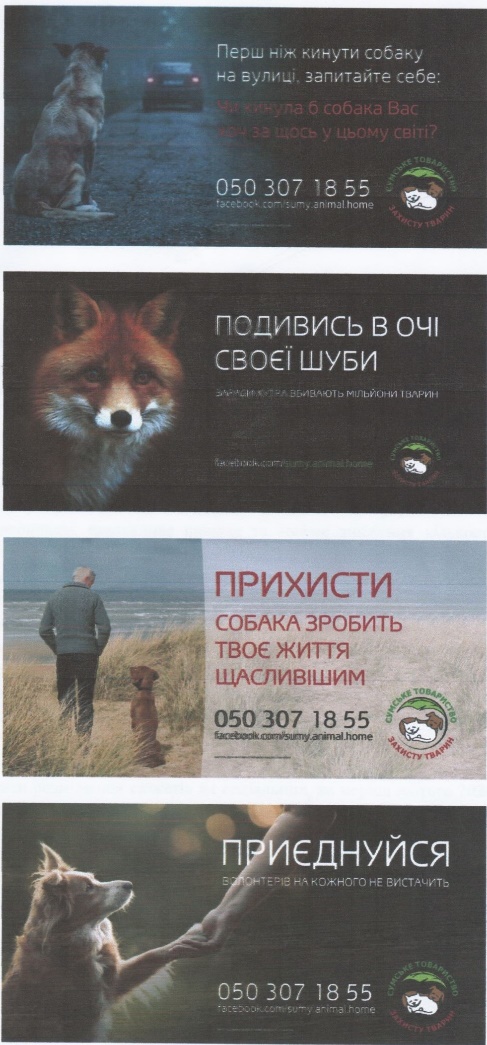 